Publicado en New York el 20/09/2017 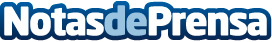 Desvelado el contenido de la cápsula del tiempo de Julio VerneFinalmente se muestra al público el contenido de la cápsula del tiempo que podría pertenecer al Julio VerneDatos de contacto:Elouan BeausejourThe Explorers Club NYC+33 1 76 53 Nota de prensa publicada en: https://www.notasdeprensa.es/desvelado-el-contenido-de-la-capsula-del_1 Categorias: Historia Literatura Otras ciencias http://www.notasdeprensa.es